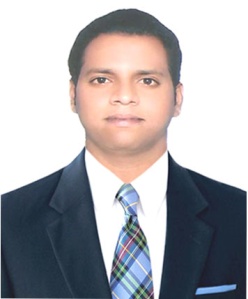 MOHAMMEDMOHAMMED.281111@2freemail.com  SUMMARY: I look forward to working in a challenging environment where I can incorporate my interpersonal skills into achieving innovative, creative solutions and delivering excellent result. I am a proven professional who has demonstrated the ability to exceed expectations and establish strong customer relationship in a fast paced environment. I recognize that a strong work ethic, where learning is directly tied to excellent performer and customer focus leads to success in any environment. I seek to expand my skills set in a new and challenging setting to inject energy, creativity and soul, and have fun doing it.CAREER EXPERIENCE:	Having around 2 + years of experience in Information Technology field. Around complete 2 years of experience in Maintenance LAN/WAN environmentHandling  network equipments  like DSL & ADSL Routers , Switches wired and Wireless  Good knowledge on Troubleshooting of Hardware and all Software ApplicationsEducational Qualification:Graduate Degree B.Com (Computer Application) from Kakatiya University, Karimnagar, INDIA Completed in year 2008 – 2011 with 70%.Intermediate (C.E.C) from Board of Intermediate Education, Karimnagar, INDIA Completed in year 2006-2008 with 60%.Trained Computer Hardware, in ZOOM Technologies Hyderabad in the year 2012.Trained MCITP, in ZOOM Technologies Hyderabad in the year 2012.Secured 80+% in all the technical training and written examinations.KEY AREAS AND RESPONSIBILITIES:Hands on experience of Laptop & Desktop issues with hardware and OS related ProblemsDiagnosing and troubleshooting Laptop and Desktop issuesHardware installation, testing, cleaning, troubleshooting, repair and maintenance.Monitoring Wired and Wireless Networks.Maintenance LAN/WAN environment.Active Directory Services.DNS / WINS / DHCP.SOFTWARE:Adobe Photoshop CS4Microsoft Office 2010 (Word, Excel and PowerPoint).SKILLS AND PERSONALITIES:Able to work well autonomously.Highly organized and self-motivated.Strong problem solving skills, computers & administration skills.Flexible with working hours.Excellent hard work, communication and people skills-Management.Proficient in using all the equipments related to Hardware fields, Microsoft windows and Microsoft office.Positive attitude, team player.Strong organizational and time management skills.PROFESSIONALEXPERIENCE____________________________________________________From February 2013 to October 2013.Ministry of Municipal and Rural Affairs: Baladiya Al- Beda is the house of government department in the K.S.A. Which take control on all the construction department authorities in particular mentioned areas   It take charge and giving permission on laying new road lanes , underground water pipes lines ,  Laying of electric  current wires from underground , geographical and topographical projects which is related to government authorities.PROFESSIONALEXPERIENCE____________________________________________________COMPANY 1: From November 2014 to October 2015.Ministry of Municipal and Rural Affairs: Baladiya Al- Umlajj is the house of government department in the K.S.A. Which take control on all the construction department authorities in particular mentioned areas   It take charge and giving permission on laying new road lanes , underground water pipes lines ,  Laying of electric  current wires from underground , geographical and topographical projects which is related to government authorities.Designation:  System SUPPORT EngineerResponsibilities:Maintaining & troubleshooting all Hardware and Software Issues  Installing new softwareInstalling new hardware (PC, Laptop Servers, Printers, etc.)Overseeing security of all systems, especially the internet, and installing antivirus protectionFixing network faultsNetwork maintenanceDay to day admin and monitoring of network useMaking sure all IT meets industry standardsSupervising helpdesk staffMonitoring the LAN & WLAN environment. Crimping the RJ-45 cables in Straight, Cross-over & Roll over models.Configuration of DSL, ADSL, Wireless Modems.Configuration of Files and Print ServerE-Mail Client Configuration & Support (Microsoft Outlook and Outlook Express)Window7, Vista and XP professional Client Operating System.Proficient with Microsoft Office PackagesKnowledge over LAN Technologies like VLANS, VTP, Inter VLAN Routing, VLANKnowledge on Gateway Redundancy protocols like HSRP, VRRP & GLBPSound Knowledge on IP addressing schemesVery good knowledge of OSI LayersPersonal Information:Date of Birth			:	25/06/1989Marital status			:	Un-Married Nationality			:	IndianReligion			:	IslamLinguistic abilities		:	English, Arabic, Hindi & Telugu 